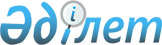 Об утверждении государственного образовательного заказа на подготовку специалистов с техническим и профессиональным, послесредним образованием на 2014-2015 учебный год
					
			Утративший силу
			
			
		
					Постановление акимата Актюбинской области от 25 июня 2014 года № 207. Зарегистрировано Департаментом юстиции Актюбинской области 4 июля 2014 года № 3962. Утратило силу постановлением акимата Актюбинской области от 25 сентября 2019 года № 379
      Сноска. Утратило силу постановлением акимата Актюбинской области от 25.09.2019 № 379 (вводится в действие по истечении десяти календарных дней после дня его первого официального опубликования).
      В соответствии с подпунктом 8) пункта 2 статьи 6 Закона Республики Казахстан от 27 июля 2007 года "Об образовании", статьей 27 Закона Республики Казахстан от 23 января 2001 года "О местном государственном управлении и самоуправлении в Республике Казахстан" акимат Актюбинской области ПОСТАНОВЛЯЕТ:
      1. Утвердить государственный образовательный заказ на подготовку специалистов в колледжах на 2014-2015 учебный год согласно приложению к настоящему постановлению.
      2. Государственному учреждению "Управление образования Актюбинской области" обеспечить размещение настоящего постановления в информационно-правовой системе "Әділет".
      3. Контроль за исполнением настоящего постановления возложить на заместителя акима области Нуркатову С.К.
      4. Настоящее постановление вводится в действие по истечении десяти календарных дней после дня его первого официального опубликования. Государственный образовательный заказ на подготовку специалистов с техническим и профессиональным, послесредним образованием на 2014- 2015 учебный год
      Сноска. Приложение - в редакции постановления акимата Актюбинской области от 27.08.2014 № 308 (вводится в действие по истечении десяти календарных дней после дня его первого официального опубликования). Государственный образовательный заказ на подготовку специалистов с техническим и профессиональным, послесредним образованием на 2014-2015 учебный год за счет средств республиканского бюджета
					© 2012. РГП на ПХВ «Институт законодательства и правовой информации Республики Казахстан» Министерства юстиции Республики Казахстан
				
Аким области
А.МухамбетовПриложение
к постановлению акимата области
от 25 июня 2014 года
№ 206
№
Код
Специальность
Квалификация
Язык обучения
Количество учащихся
Количество учащихся
Средняя стоимость расходов в месяц на обучение одного специалиста в тенге
№
Код
Специальность
Квалификация
Язык обучения
9 класс
11 класс
Средняя стоимость расходов в месяц на обучение одного специалиста в тенге
город Актобе
город Актобе
город Актобе
город Актобе
город Актобе
город Актобе
город Актобе
город Актобе
0100000 – Образование
0100000 – Образование
0100000 – Образование
0100000 – Образование
0100000 – Образование
0100000 – Образование
0100000 – Образование
0100000 – Образование
1
0101013
Дошкольное воспитание и обучение
Воспитатель дошкольных организаций
казахский
25
24048
2
0101013
Дошкольное воспитание и обучение
Воспитатель дошкольных организаций
русский
25
24048
3
0105013
Начальное образование
Учитель начального образования
казахский
25
25
24048
4
0105033
Начальное образование
Учитель иностранного языка начального образования
казахский
50
25
24048
5
0108013
Музыкальное образование
Учитель музыки в организациях дошкольного и основного среднего образования
казахский
25
25
24048
6
0111023
Основное среднее образование
Учитель русского языка и литературы
русский
25
25
24048
7
0111063
Основное среднее образование
Учитель математики
казахский
25
25
24048
Итого:
325
175
150
0300000 – Медицина, фармацевтика
0300000 – Медицина, фармацевтика
0300000 – Медицина, фармацевтика
0300000 – Медицина, фармацевтика
0300000 – Медицина, фармацевтика
0300000 – Медицина, фармацевтика
0300000 – Медицина, фармацевтика
0300000 – Медицина, фармацевтика
8
0301023
Лечебное дело
Акушер
казахский
25
21207
9
0302022
Сестринское дело
Массажист
русский
7
21207
10
0302033
Сестринское дело
Медицинская сестра общей практики
казахский
50
75
21207
11
0302033
Сестринское дело
Медицинская сестра общей практики
русский
25
25
21207
12
0305013
Лабораторная диагностика
Медицинский лаборант
казахский
25
21207
13
0306013
Фармация
Фармацевт
русский
25
21207
Итого:
257
75
182
0400000 – Искусство и культура
0400000 – Искусство и культура
0400000 – Искусство и культура
0400000 – Искусство и культура
0400000 – Искусство и культура
0400000 – Искусство и культура
0400000 – Искусство и культура
0400000 – Искусство и культура
14
0403013
Социально-культурная деятельность и народное художественное творчество (по профилю)
Педагог, организатор 
казахский
25
65144
15
0404013
Инструментальное исполнительство и музыкальное искусство эстрады. Фортепиано
Преподаватель детской музыкальной школы, концертмейстер
русский
4
65144
16
0404023
Инструментальное исполнительство и музыкальное искусство эстрады. Духовые и ударные инструменты 
Преподаватель детской музыкальной школы, артист (руководитель) оркестра, ансамбля
казахский
2
65144
17
0404023
Инструментальное исполнительство и музыкальное искусство эстрады. Духовые и ударные инструменты 
Преподаватель детской музыкальной школы, артист (руководитель) оркестра, ансамбля
русский
2
65144
18
0404023
Инструментальное исполнительство и музыкальное искусство эстрады. Струнные инструменты 
Преподаватель детской музыкальной школы, артист (руководитель) оркестра, ансамбля
русский
1
65144
19
0404033
Инструментальное исполнительство и музыкальное искусство эстрады. Народные инструменты. 
Преподаватель детской музыкальной школы, артист (руководитель) оркестра народных инструментов
казахский
15
65144
20
0405013
Хоровое дирижирование 
Преподаватель, хормейстер 
русский
1
65144
21
0405013
Хоровое дирижирование 
Преподаватель, хормейстер 
казахский
4
65144
22
0406013
Теория музыки
Преподаватель детской музыкальной школы
русский
1
65144
23
0407013
Пение 
Артист академического пения, солист ансамбля
казахский
2
65144
24
0407013
Пение 
Артист академического пения, солист ансамбля
русский
2
65144
25
0407023
Пение 
Преподаватель детской музыкальной школы, артист народного пения с домброй 
казахский
2
65144
Итого:
61
61
0500000 - Сервис, экономика и управление
0500000 - Сервис, экономика и управление
0500000 - Сервис, экономика и управление
0500000 - Сервис, экономика и управление
0500000 - Сервис, экономика и управление
0500000 - Сервис, экономика и управление
0500000 - Сервис, экономика и управление
0500000 - Сервис, экономика и управление
26
0503012
Слесарное дело
Слесарь-электрик по ремонту электро-
оборудования
казахский
25
25
24048
27
0506012
Парикмахерское искусство и декоративная косметика
Парикмахер-
модельер
казахский 
25
24048
28
0506012
Парикмахерское искусство и декоративная косметика
Парикмахер-
модельер
русский
25
24048
29
0508012
Организация питания
Повар
казахский
50
24048
30
0508012
Организация питания
Повар
русский
50
24048
31
0508022
Организация питания
Кондитер
казахский 
25
24048
32
0508022
Организация питания
Кондитер
русский
25
24048
33
0508063
Организация питания
Менеджер по сервису
русский
25
24048
34
0513012 0513022 0513032
Маркетинг (по отраслям)
Продавец продовольственных товаров, продавец непродовольствен-
ных товаров, контролер, кассир
русский
25
24048
35
0514013
Оценка (по отраслям и областям применения)
Оценщик-эксперт 
казахский
25
24048
36
0518033
Учет и аудит (по отраслям)
Экономист-
бухгалтер
казахский
25
24048
Итого:
350
325
25
0700000 - Геология, горнодобывающая промышленность 
и добыча полезных ископаемых
0700000 - Геология, горнодобывающая промышленность 
и добыча полезных ископаемых
0700000 - Геология, горнодобывающая промышленность 
и добыча полезных ископаемых
0700000 - Геология, горнодобывающая промышленность 
и добыча полезных ископаемых
0700000 - Геология, горнодобывающая промышленность 
и добыча полезных ископаемых
0700000 - Геология, горнодобывающая промышленность 
и добыча полезных ископаемых
0700000 - Геология, горнодобывающая промышленность 
и добыча полезных ископаемых
0700000 - Геология, горнодобывающая промышленность 
и добыча полезных ископаемых
37
0713013
Геодезия и картография 
Техник-геодезист
казахский
25
24048
Итого:
25
25
0800000 - Нефтегазовое и химическое производство
0800000 - Нефтегазовое и химическое производство
0800000 - Нефтегазовое и химическое производство
0800000 - Нефтегазовое и химическое производство
0800000 - Нефтегазовое и химическое производство
0800000 - Нефтегазовое и химическое производство
0800000 - Нефтегазовое и химическое производство
0800000 - Нефтегазовое и химическое производство
38
0801143
Бурение нефтяных и газовых скважин и технология буровых работ (по профилю)
Техник-технолог 
русский
25
24048
39
0809223
Эксплуатация нефтяных и газовых месторождений
Техник-технолог
казахский
25
24048
40
0819073
Технология переработки нефти и газа
Техник-технолог
русский
25
24048
Итого:
75
75
0900000 - Энергетика
0900000 - Энергетика
0900000 - Энергетика
0900000 - Энергетика
0900000 - Энергетика
0900000 - Энергетика
0900000 - Энергетика
0900000 - Энергетика
41
0902033
Электроснабжение (по отраслям)
Техник-электрик
казахский
50
25
24048
42
0904033
Электроснабжение, эксплуатация, техническое обслуживание и ремонт электротехнических систем железных дорог.
Электромеханик
казахский
25
25
24048
43
0910032 
Электрическое и электромеханическое оборудование (по видам)
Электромонтажник по освещению и осветительным сетям
казахский 
25
24048
44
0910032 
Электрическое и электромеханическое оборудование (по видам)
Электромонтажник по освещению и осветительным сетям
русский
25
24048
45
0910043
Электрическое и электромеханическое оборудование
Электромеханик
казахский
25
24048
46
0901043
Электрооборудование электрических станций и сетей (по видам)
Техник -электрик
казахский
25
24048
Итого:
225
150
75
1000000 - Металлургия и машиностроение 
1000000 - Металлургия и машиностроение 
1000000 - Металлургия и машиностроение 
1000000 - Металлургия и машиностроение 
1000000 - Металлургия и машиностроение 
1000000 - Металлургия и машиностроение 
1000000 - Металлургия и машиностроение 
1000000 - Металлургия и машиностроение 
47
1013062
Механообработка, контрольно-
измерительные приборы и автоматика в машиностроении
Слесарь по контрольно-
измерительным приборам и автоматике
русский
25
24048
Итого:
25
25
1100000 - Транспорт (по отраслям)
1100000 - Транспорт (по отраслям)
1100000 - Транспорт (по отраслям)
1100000 - Транспорт (по отраслям)
1100000 - Транспорт (по отраслям)
1100000 - Транспорт (по отраслям)
1100000 - Транспорт (по отраслям)
1100000 - Транспорт (по отраслям)
48
1107043
Техническая эксплуатация подъемно-
транспортных, строительных, дорожных машин и оборудования (по отраслям)
Техник-механик
казахский
25
24048
49
1108062
Эксплуатация, ремонт и техническое обслуживание подвижного состава железных дорог (по видам)
Помощник машиниста тепловоза 
казахский
25
24048
50
1108192
Эксплуатация, ремонт и техническое обслуживание подвижного состава железных дорог (по видам)
Слесарь-электрик по ремонту электро-
оборудования
русский
25
24048
51
1108213
Эксплуатация, ремонт и техническое обслуживание подвижного состава железных дорог (по видам)
Электромеханик
казахский
25
50
24048
52
1108213
Эксплуатация, ремонт и техническое обслуживание подвижного состава железных дорог (по видам).
Электромеханик
русский
25
24048
53
1109012
Токарное дело и металлообработка (по видам)
Токарь
русский
25
24048
54
1109102
Токарное дело и металлообработка (по видам)
Станочник широкого профиля 
казахский
25
24048
55
1112043
Эксплуатация машин и оборудования промышленности
Техник-механик
казахский
25
24048 
56
1114042
Сварочное дело (по видам)
Электрогазосварщик
казахский 
25
24048
57
1114042
Сварочное дело (по видам)
Электрогазосварщик
русский
25
24048
Итого:
300
200
100
1200000 - Производство, монтаж, эксплуатация и ремонт (по отраслям) 
1200000 - Производство, монтаж, эксплуатация и ремонт (по отраслям) 
1200000 - Производство, монтаж, эксплуатация и ремонт (по отраслям) 
1200000 - Производство, монтаж, эксплуатация и ремонт (по отраслям) 
1200000 - Производство, монтаж, эксплуатация и ремонт (по отраслям) 
1200000 - Производство, монтаж, эксплуатация и ремонт (по отраслям) 
1200000 - Производство, монтаж, эксплуатация и ремонт (по отраслям) 
1200000 - Производство, монтаж, эксплуатация и ремонт (по отраслям) 
58
1201072
Техническое обслуживание, ремонт и эксплуатация автомобильного транспорта
Слесарь по ремонту автомобилей
казахский
50
24048
59
1201113
Техническое обслуживание, ремонт и эксплуатация автомобильного транспорта
Электромеханик
казахский
25
24048 
60
1201113
Техническое обслуживание, ремонт и эксплуатация автомобильного транспорта
Электромеханик
русский
25
25
24048
61
1201123
Техническое обслуживание, ремонт и эксплуатация автомобильного транспорта
Техник-механик
русский
25
50
24048
62
1201123
Техническое обслуживание, ремонт и эксплуатация автомобильного транспорта
Техник-механик
казахский
50
24048
63
1203053
Организация перевозок и управление движением на железнодорожном транспорте.
Техник
казахский
25
24048
64
1203053
Организация перевозок и управление движением на железнодорожном транспорте.
Техник
русский
25
24048
65
1211062
Швейное производство и моделирование одежды
Портной
казахский
25 
24048
66
1211062
Швейное производство и моделирование одежды
Портной
русский 
25 
24048
67
1219243
Хлебопекарное, макаронное и кондитерское производство
Техник-технолог
казахский
25
24048
68
1226043
Технология и организация производства продукции предприятий питания
Техник-технолог
казахский
50
24048
69
1226043
Технология и организация производства продукции предприятий питания
Техник-технолог
русский
25
24048
Итого:
450
375
75
1300000 - Связь, телекоммуникации и информационные технологии
1300000 - Связь, телекоммуникации и информационные технологии
1300000 - Связь, телекоммуникации и информационные технологии
1300000 - Связь, телекоммуникации и информационные технологии
1300000 - Связь, телекоммуникации и информационные технологии
1300000 - Связь, телекоммуникации и информационные технологии
1300000 - Связь, телекоммуникации и информационные технологии
1300000 - Связь, телекоммуникации и информационные технологии
70
1302023
Автоматизация и управление (по профилю)
Электромеханик
казахский
100
24048
71
1303043
Автоматика, телемеханика и управление движением на железнодорожном транспорте.
Электромеханик
казахский
25
25
24048
72
1303043
Автоматика, телемеханика и управление движением на железнодорожном транспорте.
Электромеханик
русский
25
24048
73
1304043
Вычислительная техника и программное обеспечение (по видам)
Техник-программист
казахский
25
25
24048
74
1305023 
Информационные системы (по областям применения)
Техник-программист
казахский
25
24048
75
1305023
Информационные системы (по областям применения)
Техник-программист
русский
25
24048
76
1306093
Радиоэлектроника и связь (по видам)
Техник по связи
казахский
25
24048
77
1309043
Оптическое и электронное оборудование
Техник по связи
казахский
25
24048
78
1310063
Техническая эксплуатация транспортного радиоэлектронного оборудования (по видам транспорта)
Техник-электроник
русский
25
24048
79
1311013 
Эксплуатация устройств оперативной технологической связи железнодорожного транспорта.
Электромеханик связи
казахский
25
24048
80
1311013 
Эксплуатация устройств оперативной технологической связи железнодорожного транспорта.
Электромеханик связи
русский
25
24048
Итого:
400
350
50
1400000 - Строительство и коммунальное хозяйство
1400000 - Строительство и коммунальное хозяйство
1400000 - Строительство и коммунальное хозяйство
1400000 - Строительство и коммунальное хозяйство
1400000 - Строительство и коммунальное хозяйство
1400000 - Строительство и коммунальное хозяйство
1400000 - Строительство и коммунальное хозяйство
1400000 - Строительство и коммунальное хозяйство
81
1401012
Строительство и эксплуатация зданий и сооружений
Каменщик
казахский
25
24048
82
1401012
Строительство и эксплуатация зданий и сооружений
Каменщик
русский
25
24048
83
1401022
Строительство и эксплуатация зданий и сооружений
Плотник
русский
25
24048
84
1401152
Строительство и эксплуатация зданий и сооружений
Монтажник по монтажу стальных и железобетонных конструкций
казахский
25
24048
85
1402162
Техническая эксплуатация дорожно-строительных машин (по видам)
Машинист крана автомобильного
казахский
25
24048
86
1403082
Монтаж и эксплуатация внутренних санитарно-
технических устройств, вентиляции и инженерных систем (по видам)
Электрогазосварщик
казахский
50
24048
87
1403082
Монтаж и эксплуатация внутренних санитарно-
технических устройств, вентиляции и инженерных систем (по видам)
Электрогазосварщик
русский
25
24048
88
1403093
Монтаж и эксплуатация внутренних санитарно-
технических устройств, вентиляции и инженерных систем (по видам)
Техник-сантехник
казахский
25
24048
89
1409053
Строительство железных дорог, путь и путевое хозяйство
Техник-строитель
казахский
25
24048
90
1410013
Строительство автомобильных дорог и аэродромов
Техник-строитель
казахский
50
24048
91
1413033
Производство железобетонных и металлических изделий (по видам)
Техник-технолог
казахский
25
24048
92
1418023
Архитектура
Техник - проектировщик
казахский
25
24048
Итого:
350
225
125
1500000 - Сельское хозяйство, ветеринария и экология
1500000 - Сельское хозяйство, ветеринария и экология
1500000 - Сельское хозяйство, ветеринария и экология
1500000 - Сельское хозяйство, ветеринария и экология
1500000 - Сельское хозяйство, ветеринария и экология
1500000 - Сельское хозяйство, ветеринария и экология
1500000 - Сельское хозяйство, ветеринария и экология
1500000 - Сельское хозяйство, ветеринария и экология
93
1502033
Агрономия
Агроном
казахский
25
24048
94
1510043
Механизация сельского хозяйства
Техник-механик
казахский
25
24048
95
1512103
Зоотехния
Зоотехник
казахский
25
24048
96
1513053
Ветеринария
Ветеринарный фельдшер
казахский
25
25 
24048
Итого:
125
100
25 
Всего по городу Актобе:
Всего по городу Актобе:
2968
2061
907
Айтекебийский район
Айтекебийский район
Айтекебийский район
Айтекебийский район
Айтекебийский район
Айтекебийский район
Айтекебийский район
Айтекебийский район
1500000 - Сельское хозяйство, ветеринария и экология
1500000 - Сельское хозяйство, ветеринария и экология
1500000 - Сельское хозяйство, ветеринария и экология
1500000 - Сельское хозяйство, ветеринария и экология
1500000 - Сельское хозяйство, ветеринария и экология
1500000 - Сельское хозяйство, ветеринария и экология
1500000 - Сельское хозяйство, ветеринария и экология
1500000 - Сельское хозяйство, ветеринария и экология
97
1504062
Фермерское хозяйство (по профилю)
Тракторист-
машинист сельскохозяйствен-
ного производства
казахский
25
38041
Итого:
25
25
Алгинский район
Алгинский район
Алгинский район
Алгинский район
Алгинский район
Алгинский район
Алгинский район
Алгинский район
1100000 - Транспорт (по отраслям)
1100000 - Транспорт (по отраслям)
1100000 - Транспорт (по отраслям)
1100000 - Транспорт (по отраслям)
1100000 - Транспорт (по отраслям)
1100000 - Транспорт (по отраслям)
1100000 - Транспорт (по отраслям)
1100000 - Транспорт (по отраслям)
98
1114042
Сварочное дело (по видам)
Электрогазосварщик
русский
25
24048
99
1115042
Электромеханическое оборудование в промышленности (по видам)
Электромонтер по ремонту и обслуживанию электро-
оборудования
русский
25
24048
1200000 - Производство, монтаж, эксплуатация и ремонт (по отраслям) 
1200000 - Производство, монтаж, эксплуатация и ремонт (по отраслям) 
1200000 - Производство, монтаж, эксплуатация и ремонт (по отраслям) 
1200000 - Производство, монтаж, эксплуатация и ремонт (по отраслям) 
1200000 - Производство, монтаж, эксплуатация и ремонт (по отраслям) 
1200000 - Производство, монтаж, эксплуатация и ремонт (по отраслям) 
1200000 - Производство, монтаж, эксплуатация и ремонт (по отраслям) 
1200000 - Производство, монтаж, эксплуатация и ремонт (по отраслям) 
100
1211032
Швейное производство и моделирование одежды
Швея
казахский
25
24048
1500000- Сельское хозяйство, ветеринария и экология
1500000- Сельское хозяйство, ветеринария и экология
1500000- Сельское хозяйство, ветеринария и экология
1500000- Сельское хозяйство, ветеринария и экология
1500000- Сельское хозяйство, ветеринария и экология
1500000- Сельское хозяйство, ветеринария и экология
1500000- Сельское хозяйство, ветеринария и экология
101
1504042
Фермерское хозяйство (по профилю)
Повар
казахский
25
24048
102
1504062
Фермерское хозяйство (по профилю)
Тракторист-
машинист сельскохозяйствен-
ного производства
казахский
25
24048
Итого:
125
75
50
Каргалинский район
Каргалинский район
Каргалинский район
Каргалинский район
Каргалинский район
Каргалинский район
Каргалинский район
Каргалинский район
1500000 - Сельское хозяйство, ветеринария и экология
1500000 - Сельское хозяйство, ветеринария и экология
1500000 - Сельское хозяйство, ветеринария и экология
1500000 - Сельское хозяйство, ветеринария и экология
1500000 - Сельское хозяйство, ветеринария и экология
1500000 - Сельское хозяйство, ветеринария и экология
1500000 - Сельское хозяйство, ветеринария и экология
1500000 - Сельское хозяйство, ветеринария и экология
103
1504042
Фермерское хозяйство (по профилю)
Повар
русский
25
34209
104
1504062
Фермерское хозяйство (по профилю)
Тракторист-
машинист сельскохозяйствен-
ного производства
русский
25
34209
Итого:
50
50
Мартукский район
Мартукский район
Мартукский район
Мартукский район
Мартукский район
Мартукский район
Мартукский район
Мартукский район
0500000 - Сервис, экономика и управление
0500000 - Сервис, экономика и управление
0500000 - Сервис, экономика и управление
0500000 - Сервис, экономика и управление
0500000 - Сервис, экономика и управление
0500000 - Сервис, экономика и управление
0500000 - Сервис, экономика и управление
0500000 - Сервис, экономика и управление
105
0518012
Учет и аудит (по отраслям)
Бухгалтер 
русский 
25
38041
1200000 - Производство, монтаж, эксплуатация и ремонт (по отраслям)
1200000 - Производство, монтаж, эксплуатация и ремонт (по отраслям)
1200000 - Производство, монтаж, эксплуатация и ремонт (по отраслям)
1200000 - Производство, монтаж, эксплуатация и ремонт (по отраслям)
1200000 - Производство, монтаж, эксплуатация и ремонт (по отраслям)
1200000 - Производство, монтаж, эксплуатация и ремонт (по отраслям)
1200000 - Производство, монтаж, эксплуатация и ремонт (по отраслям)
1200000 - Производство, монтаж, эксплуатация и ремонт (по отраслям)
106
1211032 
Швейное производство и моделирование одежды 
Швея 
казахский
6
69438
1400000- Строительство и коммунальное хозяйство
1400000- Строительство и коммунальное хозяйство
1400000- Строительство и коммунальное хозяйство
1400000- Строительство и коммунальное хозяйство
1400000- Строительство и коммунальное хозяйство
1400000- Строительство и коммунальное хозяйство
1400000- Строительство и коммунальное хозяйство
107
1401012
Строительство и эксплуатация зданий и сооружений
Каменщик 
казахский
10
69438
1500000- Сельское хозяйство, ветеринария и экология
1500000- Сельское хозяйство, ветеринария и экология
1500000- Сельское хозяйство, ветеринария и экология
1500000- Сельское хозяйство, ветеринария и экология
1500000- Сельское хозяйство, ветеринария и экология
1500000- Сельское хозяйство, ветеринария и экология
1500000- Сельское хозяйство, ветеринария и экология
1500000- Сельское хозяйство, ветеринария и экология
108
1504062
Фермерское хозяйство (по профилю)
Тракторист-
машинист сельскохозяйствен-
ного производства 
русский 
25
38041
Итого:
66
66
Мугалжарский район
Мугалжарский район
Мугалжарский район
Мугалжарский район
Мугалжарский район
Мугалжарский район
Мугалжарский район
Мугалжарский район
0500000 - Сервис, экономика и управление
0500000 - Сервис, экономика и управление
0500000 - Сервис, экономика и управление
0500000 - Сервис, экономика и управление
0500000 - Сервис, экономика и управление
0500000 - Сервис, экономика и управление
0500000 - Сервис, экономика и управление
0500000 - Сервис, экономика и управление
109
0508012
Организация питания
Повар
русский
25
24048
1100000 - Транспорт (по отраслям)
1100000 - Транспорт (по отраслям)
1100000 - Транспорт (по отраслям)
1100000 - Транспорт (по отраслям)
1100000 - Транспорт (по отраслям)
1100000 - Транспорт (по отраслям)
1100000 - Транспорт (по отраслям)
1100000 - Транспорт (по отраслям)
110
1114042 
Сварочное дело (по видам)
Электрогазосварщик
русский
25
24048
111
1115042 
Электромеханическое оборудование в промышленности (по видам)
Электромонтер по ремонту и обслуживанию электро-
оборудования
казахский
25
24048
1300000 - Связь, телекоммуникации и информационные технологии
1300000 - Связь, телекоммуникации и информационные технологии
1300000 - Связь, телекоммуникации и информационные технологии
1300000 - Связь, телекоммуникации и информационные технологии
1300000 - Связь, телекоммуникации и информационные технологии
1300000 - Связь, телекоммуникации и информационные технологии
1300000 - Связь, телекоммуникации и информационные технологии
1300000 - Связь, телекоммуникации и информационные технологии
112
1304012
Вычислительная техника и программное обеспечение (по видам)
Оператор электронно-
вычислительных машин
казахский
25
24048 
113
1306093
Радиоэлектроника и связь (по видам)
Техник по связи
казахский
25
24048
Итого:
125
100
25
Уилский район
Уилский район
Уилский район
Уилский район
Уилский район
Уилский район
Уилский район
Уилский район
1300000 - Связь, телекоммуникации и информационные технологии
1300000 - Связь, телекоммуникации и информационные технологии
1300000 - Связь, телекоммуникации и информационные технологии
1300000 - Связь, телекоммуникации и информационные технологии
1300000 - Связь, телекоммуникации и информационные технологии
1300000 - Связь, телекоммуникации и информационные технологии
1300000 - Связь, телекоммуникации и информационные технологии
1300000 - Связь, телекоммуникации и информационные технологии
114
1304043
Вычислительная техника и программное обеспечение (по видам)
Техник-программист
казахский
25
41035
1500000 - Сельское хозяйство, ветеринария и экология
1500000 - Сельское хозяйство, ветеринария и экология
1500000 - Сельское хозяйство, ветеринария и экология
1500000 - Сельское хозяйство, ветеринария и экология
1500000 - Сельское хозяйство, ветеринария и экология
1500000 - Сельское хозяйство, ветеринария и экология
1500000 - Сельское хозяйство, ветеринария и экология
1500000 - Сельское хозяйство, ветеринария и экология
115
1513063
Ветеринария
Ветеринарный техник
казахский
25
41035
Итого:
50
50
Хромтауский район
Хромтауский район
Хромтауский район
Хромтауский район
Хромтауский район
Хромтауский район
Хромтауский район
Хромтауский район
0700000 - Геология, горнодобывающая промышленность и добыча полезных ископаемых
0700000 - Геология, горнодобывающая промышленность и добыча полезных ископаемых
0700000 - Геология, горнодобывающая промышленность и добыча полезных ископаемых
0700000 - Геология, горнодобывающая промышленность и добыча полезных ископаемых
0700000 - Геология, горнодобывающая промышленность и добыча полезных ископаемых
0700000 - Геология, горнодобывающая промышленность и добыча полезных ископаемых
0700000 - Геология, горнодобывающая промышленность и добыча полезных ископаемых
0700000 - Геология, горнодобывающая промышленность и добыча полезных ископаемых
116
0705113
Подземная разработка месторождений полезных ископаемых
Техник-технолог
русский
25
24048
117
0707193
Техническое обслуживание и ремонт горного электромеханического оборудования
Электромеханик
русский
25
24048
118
0709183
Обогащение полезных ископаемых (рудообогащение)
Техник-технолог
русский
25
24048
119
0712012
Строительство подземных сооружений
Машинист проходческого комплекса
казахский
25
24048
120
0709183
Обогащение полезных ископаемых (рудообогащение)
Техник-технолог
казахский
25
24048
1200000 - Производство, монтаж, эксплуатация и ремонт (по отраслям)
1200000 - Производство, монтаж, эксплуатация и ремонт (по отраслям)
1200000 - Производство, монтаж, эксплуатация и ремонт (по отраслям)
1200000 - Производство, монтаж, эксплуатация и ремонт (по отраслям)
1200000 - Производство, монтаж, эксплуатация и ремонт (по отраслям)
1200000 - Производство, монтаж, эксплуатация и ремонт (по отраслям)
1200000 - Производство, монтаж, эксплуатация и ремонт (по отраслям)
1200000 - Производство, монтаж, эксплуатация и ремонт (по отраслям)
121
1201123
Техническое обслуживание, ремонт и эксплуатация автомобильного транспорта
Техник-механик
русский
25
24048
Итого:
150
125
25
Шалкарский район
Шалкарский район
Шалкарский район
Шалкарский район
Шалкарский район
Шалкарский район
Шалкарский район
Шалкарский район
0500000 - Сервис, экономика и управление
0500000 - Сервис, экономика и управление
0500000 - Сервис, экономика и управление
0500000 - Сервис, экономика и управление
0500000 - Сервис, экономика и управление
0500000 - Сервис, экономика и управление
0500000 - Сервис, экономика и управление
0500000 - Сервис, экономика и управление
122
0508012
Организация питания
Повар
казахский
25
37771
Итого:
25
25
Всего по районам:
Всего по районам:
616
491
125
Итого по области:
Итого по области:
3584
2552
1032
№
код
специальность
квалификация
язык обучения
количество учащихся
количество учащихся
Средняя стоимость расходов в месяц на обучение одного специалиста в тенге
№
код
специальность
квалификация
язык обучения
9 класс
11 класс
Средняя стоимость расходов в месяц на обучение одного специалиста в тенге
город Актобе
город Актобе
город Актобе
город Актобе
город Актобе
город Актобе
город Актобе
город Актобе
0600000 – Метрология, стандартизация и сертификация
0600000 – Метрология, стандартизация и сертификация
0600000 – Метрология, стандартизация и сертификация
0600000 – Метрология, стандартизация и сертификация
0600000 – Метрология, стандартизация и сертификация
0600000 – Метрология, стандартизация и сертификация
0600000 – Метрология, стандартизация и сертификация
0600000 – Метрология, стандартизация и сертификация
1
0601023
Стандартизация, метрология и сертификация (по отраслям)
Техник-метролог
казахский
25
34209
1200000 - Производство, монтаж, эксплуатация и ремонт (по отраслям)
1200000 - Производство, монтаж, эксплуатация и ремонт (по отраслям)
1200000 - Производство, монтаж, эксплуатация и ремонт (по отраслям)
1200000 - Производство, монтаж, эксплуатация и ремонт (по отраслям)
1200000 - Производство, монтаж, эксплуатация и ремонт (по отраслям)
1200000 - Производство, монтаж, эксплуатация и ремонт (по отраслям)
1200000 - Производство, монтаж, эксплуатация и ремонт (по отраслям)
1200000 - Производство, монтаж, эксплуатация и ремонт (по отраслям)
2
1201123
Техническое обслуживание, ремонт и эксплуатация автомобильного транспорта
Техник-механик
казахский
50
24048
3
1226043
Технология и организация производства продукции предприятий питания
Техник-технолог
казахский
25
24048
1300000 – Связь, телекоммуникации и информационные технологии
1300000 – Связь, телекоммуникации и информационные технологии
1300000 – Связь, телекоммуникации и информационные технологии
1300000 – Связь, телекоммуникации и информационные технологии
1300000 – Связь, телекоммуникации и информационные технологии
1300000 – Связь, телекоммуникации и информационные технологии
1300000 – Связь, телекоммуникации и информационные технологии
1300000 – Связь, телекоммуникации и информационные технологии
4
1302023
Автоматизация и управление (по профилю)
Электромеханик
казахский
50
24048
5
1305023
Информационные системы (по областям применения)
Техник-программист
казахский
25
24048
6
1306083
Радиоэлектроника и связь (по видам)
Техник 
казахский
25
24048
7
1306093
Радиоэлектроника и связь (по видам)
Техник по связи
русский
25
24048
1400000 - Строительство и коммунальное хозяйство
1400000 - Строительство и коммунальное хозяйство
1400000 - Строительство и коммунальное хозяйство
1400000 - Строительство и коммунальное хозяйство
1400000 - Строительство и коммунальное хозяйство
1400000 - Строительство и коммунальное хозяйство
1400000 - Строительство и коммунальное хозяйство
1400000 - Строительство и коммунальное хозяйство
8
1405043
Монтаж и эксплуатация оборудования и систем газоснабжения
Техник по эксплуатации оборудования газовых объектов
казахский
25
24048
9
1417013
Дизайн интерьера, реставрация, реконструкция гражданских зданий
Техник-дизайнер
казахский
25
24048
1500000 - Сельское хозяйство, ветеринария и экология
1500000 - Сельское хозяйство, ветеринария и экология
1500000 - Сельское хозяйство, ветеринария и экология
1500000 - Сельское хозяйство, ветеринария и экология
1500000 - Сельское хозяйство, ветеринария и экология
1500000 - Сельское хозяйство, ветеринария и экология
1500000 - Сельское хозяйство, ветеринария и экология
1500000 - Сельское хозяйство, ветеринария и экология
10
1508053
Лесное хозяйство, садово-парковое и ландшафтное строительство (по видам)
Лесничий
казахский
25
34209
11
1511033
Землеустройство
Техник
казахский
25
34209
12
1513053
Ветеринария
Ветеринарный фельдшер
казахский
25
34209
Итого: по городу Актобе 
350
50
300
Айтекебийский район
Айтекебийский район
Айтекебийский район
Айтекебийский район
Айтекебийский район
Айтекебийский район
Айтекебийский район
Айтекебийский район
1400000 - Строительство и коммунальное хозяйство
1400000 - Строительство и коммунальное хозяйство
1400000 - Строительство и коммунальное хозяйство
1400000 - Строительство и коммунальное хозяйство
1400000 - Строительство и коммунальное хозяйство
1400000 - Строительство и коммунальное хозяйство
1400000 - Строительство и коммунальное хозяйство
1400000 - Строительство и коммунальное хозяйство
13
1405012
Монтаж и эксплуатация оборудования и систем газоснабжения
Слесарь по эксплуатации и ремонту газового оборудования
казахский
50
38041 
Итого:
50
50
Байганинский район
Байганинский район
Байганинский район
Байганинский район
Байганинский район
Байганинский район
Байганинский район
Байганинский район
1300000 - Связь, телекоммуникации и информационные технологии
1300000 - Связь, телекоммуникации и информационные технологии
1300000 - Связь, телекоммуникации и информационные технологии
1300000 - Связь, телекоммуникации и информационные технологии
1300000 - Связь, телекоммуникации и информационные технологии
1300000 - Связь, телекоммуникации и информационные технологии
1300000 - Связь, телекоммуникации и информационные технологии
1300000 - Связь, телекоммуникации и информационные технологии
14
1304012 
Вычислительная техника и програмное обеспечение (по видам)
Оператор электронно-
вычислительных машин
казахский
25
43925
1500000 - Сельское хозяйство, ветеринария и экология
1500000 - Сельское хозяйство, ветеринария и экология
1500000 - Сельское хозяйство, ветеринария и экология
1500000 - Сельское хозяйство, ветеринария и экология
1500000 - Сельское хозяйство, ветеринария и экология
1500000 - Сельское хозяйство, ветеринария и экология
1500000 - Сельское хозяйство, ветеринария и экология
1500000 - Сельское хозяйство, ветеринария и экология
15
1504082
Фермерское хозяйство (по профилю)
Водитель автомобиля
казахский
25
43925
Итого:
50
25
25
Кобдинский район
Кобдинский район
Кобдинский район
Кобдинский район
Кобдинский район
Кобдинский район
Кобдинский район
Кобдинский район
1500000 - Сельское хозяйство, ветеринария и экология
1500000 - Сельское хозяйство, ветеринария и экология
1500000 - Сельское хозяйство, ветеринария и экология
1500000 - Сельское хозяйство, ветеринария и экология
1500000 - Сельское хозяйство, ветеринария и экология
1500000 - Сельское хозяйство, ветеринария и экология
1500000 - Сельское хозяйство, ветеринария и экология
1500000 - Сельское хозяйство, ветеринария и экология
16
1504042
Фермерское хозяйство (по профилю)
Повар 
казахский
25
38041
17
1504062
Фермерское хозяйство (по профилю)
Тракторист-машинист сельскохозяйствен-
ного производства
русский
25
38041
Итого:
50
25
25
Мугалжарский район
Мугалжарский район
Мугалжарский район
Мугалжарский район
Мугалжарский район
Мугалжарский район
Мугалжарский район
Мугалжарский район
1300000 – Связь, телекоммуникации и информационные технологии
1300000 – Связь, телекоммуникации и информационные технологии
1300000 – Связь, телекоммуникации и информационные технологии
1300000 – Связь, телекоммуникации и информационные технологии
1300000 – Связь, телекоммуникации и информационные технологии
1300000 – Связь, телекоммуникации и информационные технологии
1300000 – Связь, телекоммуникации и информационные технологии
1300000 – Связь, телекоммуникации и информационные технологии
18
1304012 
Вычислительная техника и програмное обеспечение (по видам)
Оператор электронно- вычислительных машин
казахский
25
33216
1500000 - Сельское хозяйство, ветеринария и экология
1500000 - Сельское хозяйство, ветеринария и экология
1500000 - Сельское хозяйство, ветеринария и экология
1500000 - Сельское хозяйство, ветеринария и экология
1500000 - Сельское хозяйство, ветеринария и экология
1500000 - Сельское хозяйство, ветеринария и экология
1500000 - Сельское хозяйство, ветеринария и экология
19
1504062 
Фермерское хозяйство (по профилю) 
Тракторист-машинист сельскохозяйствен-
ного производства
казахский
25
33216
Итого:
50
50
Шалкарский район
Шалкарский район
Шалкарский район
Шалкарский район
Шалкарский район
Шалкарский район
Шалкарский район
Шалкарский район
1400000 - Строительство и коммунальное хозяйство
1400000 - Строительство и коммунальное хозяйство
1400000 - Строительство и коммунальное хозяйство
1400000 - Строительство и коммунальное хозяйство
1400000 - Строительство и коммунальное хозяйство
1400000 - Строительство и коммунальное хозяйство
1400000 - Строительство и коммунальное хозяйство
1400000 - Строительство и коммунальное хозяйство
20
1409022 
Строительство железных дорог, путь и путевое хозяйство
Бригадир (освобожденный) по текущему содержанию и ремонту пути и искусственных сооружений
казахский
25
37771
1500000 - Сельское хозяйство, ветеринария и экология
1500000 - Сельское хозяйство, ветеринария и экология
1500000 - Сельское хозяйство, ветеринария и экология
1500000 - Сельское хозяйство, ветеринария и экология
1500000 - Сельское хозяйство, ветеринария и экология
1500000 - Сельское хозяйство, ветеринария и экология
1500000 - Сельское хозяйство, ветеринария и экология
1500000 - Сельское хозяйство, ветеринария и экология
21
1504062
Фермерское хозяйство (по профилю)
Тракторист-машинист сельскохозяйствен-
ного производства 
казахский
25
37771
Итого:
50
50
 Итого по районам: 
 Итого по районам: 
250
200
50
Итого по области:
Итого по области:
600
250
350